Об утверждении Перечня единыхизбирательных участков, участковреферендума, образуемых на территории Яльчикского муниципального округа Чувашской РеспубликиВ соответствии с пунктом 4 статьи 19 Федерального Закона "Об основных гарантиях избирательных прав и права на участие в референдуме граждан Российской Федерации, руководствуясь постановлением Центральной избирательной комиссии Чувашской Республики от 09.02.2023 N 31/202-7 "Об установлении единой нумерации избирательных участков на территории Чувашской Республики", по согласованию с Яльчикской территориальной избирательной комиссией администрация Яльчикского муниципального округа Чувашской Республики постановляет:Утвердить Перечень и границы избирательных участков, участков референдума, являющиеся едиными для всех выборов, проводимых на территории Яльчикского муниципального округа Чувашской Республики, а также для всех референдумов Чувашской Республики, местных референдумов (прилагается).Признать утратившим силу постановление администрации Яльчикского района Чувашской Республики от 11.01.2018 N 65 "Об образовании избирательных участков на территории Яльчикского района" (с изменениями от 24.07.2020 N 381, от 11.01.2021 N 1).Направить настоящее постановление в Центральную избирательную комиссию Чувашской Республики и в Яльчикскую территориальную избирательную комиссию.Контроль за исполнением настоящего постановления  возложить на управляющего делами – начальника отдела организационно-контрольной и кадровой работы администрации Яльчикского муниципального округа Чувашской Республики Филимонову Т.Н.Настоящее постановление вступает в силу с момента его официального опубликования.Глава Яльчикского муниципального округа Чувашской Республики                                                                                 Л.В.Левый                               Приложение №1"Избирательный участок N 2401Чувашская Республика, Яльчикский район, с. Яльчики, ул. Иванова, д. 15, Муниципальное бюджетное учреждение культуры "Централизованная клубная система Яльчикского района", телефон 2-58-32село ЯльчикиИзбирательный участок N 2402Чувашская Республика, Яльчикский район, д. Тоскаево, ул. Новая, д. 23, Многофункциональный культурно-досуговый центр, телефон 8-962-598-65-39деревня ТоскаевоИзбирательный участок N 2403Чувашская Республика, Яльчикский район, д. Новое Тойдеряково, ул. Магазинная, д. 19, Ново-Тойдеряковский сельский Дом культуры, телефон 2-51-93деревня Новое ТойдеряковоИзбирательный участок N 2404Чувашская Республика, Яльчикский район, д. Новое Булаево, ул. Центральная, д. 25, Новобулаевский сельский клуб, телефон 8-962-598-67-63деревня Новое БулаевоИзбирательный участок N 2405Чувашская Республика, Яльчикский район, с. Байдеряково, ул. Восточная, д. 59, Байдеряковский сельский Дом культуры, телефон 2-62-10село БайдеряковоИзбирательный участок N 2406Чувашская Республика, Яльчикской район, д. АпанасовоТемяши, ул. Центральная, д. 39, Апанасово-Темяшский Дом ремесел, телефон 8-965-686-25-41деревня Апанасово-ТемяшиИзбирательный участок N 2407Чувашская Республика, Яльчикский район, с. Большие Яльчики, ул. Кооперативная, д. 13, Большеяльчикский сельский Дом культуры, телефон 61-0-01село Большие ЯльчикиИзбирательный участок N 2408Чувашская Республика, Яльчикский район, д. Малая Таяба, ул. Новая, д. 17, Малотаябинский сельский Дом культуры, телефон 60-8-17деревня Малая Таябадеревня НовопоселеннаяТаябапоселок Новое Тоскаевопоселок Малое Байдеряковопоселок ПетровкаИзбирательный участок N 2409Чувашская Республика, Яльчикский район, д. Старое Янашево, ул. Магазинная, д. 32, Староянашевский сельский Дом культуры, телефон 8-927-666-08-73деревня Старое ЯнашевоИзбирательный участок N 2410Чувашская Республика, Яльчикский район, с. Большая Таяба, ул. Центральная, д. 10, Большетаябинский сельский Дом культуры, телефон 63-4-43село БольшаяТаябаИзбирательный участок N 2411Чувашская Республика, Яльчикский район, д. Аранчеево, ул. Хурамакассы, д. 7а, Аранчеевский сельский клуб, телефон 8-960-304-88-31деревня АранчеевоИзбирательный участок N 2412Чувашская Республика, Яльчикский район, д. Белая Воложка, ул. Центральная, д. 2, Беловоложский сельский клуб, телефон 8-906-130-69-23деревня Белая ВоложкаИзбирательный участок N 2413Чувашская Республика, Яльчикский район, с. Кушелга, ул. Центральная, д. 3, Кушелгинский сельский Дом культуры, телефон 8-960-131-57-29село Кушелгадеревня Полевые ПинерыИзбирательный участок N 2414Чувашская Республика, Яльчикский район, д. Эмметево, ул. Кооперативная, д. 16, Эмметевский фельдшерско-акушерский пункт, телефон 8-962-598-26-35деревня Шаймурзинодеревня ЭмметевоИзбирательный участок N 2415Чувашская Республика, Яльчикский район, д. Кильдюшево, ул. 40 лет Победы, д. 19, Кильдюшевский сельский Дом культуры, телефон 8-903-066-37-52деревня Кильдюшеводеревня Большая ЕрыклаИзбирательный участок N 2416Чувашская Республика, Яльчикский район, с. Новое Тинчурино, ул. Центральная, д. 6 "а", новое здание правления СХПК "Труд", телефон 8-905-198-80-45село Новое ТинчуриноИзбирательный участок N 2417Чувашская Республика, Яльчикский район, д. Полевые Буртасы, ул. Центральная, д. 44, Полевобуртасский сельский Дом культуры, телефон 63-0-09деревня ПолевыеБуртасы,деревня Белое ОзероИзбирательный участок N 2418Чувашская Республика, Яльчикский район, с. Новые Шимкусы, ул. Центральная, д. 126, Новошимкусский сельский Дом культуры, телефон 60-6-41село НовыеШимкусыИзбирательный участок N 2419Чувашская Республика, Яльчикский район, с. Новое Байбатырево, ул. Центральная, д. 80, Новобайбатыревский сельский Дом культуры, телефон 60-1-99деревня Карабаеводеревня Новое Ищеряководеревня Новое Чуриносело Новое БайбатыревоИзбирательный участок N 2420Чувашская Республика, Яльчикский район, с. Шемалаково, ул. Братьев Денисовых, д. 29, Шемалаковский сельский Дом культуры, телефон 8-937-397-76-49село ШемалаковоИзбирательный участок N 2421Чувашская Республика, Яльчикский район, д. Яманчурино, ул. Школьная, д. 23, Яманчуринский сельский Дом культуры, телефон 64-1-82деревня ЯманчуриноИзбирательный участок N 2422Чувашская Республика, Яльчикский район, с. Лащ-Таяба, ул. Солдатская, д. 1, Лащ-Таябинский сельский Дом культуры, телефон 62-4-10деревня НовыеБикшикипоселок Адиковосело Лащ-ТаябаИзбирательный участок N 2423Чувашская Республика, Яльчикский район, д. Новое Андиберево, ул. Ленина, д. 52, Новоандиберевский сельский клуб, телефон 8-927-667-16-44деревня Новое АндиберевоИзбирательный участок N 2424Чувашская Республика, Яльчикский район, д. Новое Байдеряково, ул. Приозерная, д. 5, Новобайдеряковский сельский клуб, телефон 8-906-387-10-20деревня Новое БайдеряковоИзбирательный участок N 2425Чувашская Республика, Яльчикский район, с. Байглычево, ул. Центральная, д. 44, Байглычевский сельский клуб, телефон 8-927-666-34-79деревня Новое Янашевосело БайглычевоИзбирательный участок N 2426Чувашская Республика, Яльчикский район, д. Избахтино, ул. Центральная, д. 55, Избахтинский сельский Дом культуры, телефон 61-8-15деревня ИзбахтиноИзбирательный участок N 2427Чувашская Республика, Яльчикский район, с. Янтиково, ул. Школьная, д. 1, Янтиковский сельский Дом культуры, телефон 60-3-31деревня Новое Изамбаевосело ЯнтиковоИзбирательный участок N 2428Чувашская Республика, Яльчикский район, д. Кошки-Куликеево, ул. Кирова д. 14а, МБОУ "Кошки-Куликеевская средняя общеобразовательная школа", телефон 63-7-60деревня Кошки-КуликеевоИзбирательный участок N 2429Чувашская Республика, Яльчикский район, с. Эшмикеево, ул. Больничная д. 12, Эшмикеевский сельский Дом культуры, телефон 63-6-05деревня Новое Арлановодеревня Старое Арлановосело ЭшмикеевоИзбирательный участок N 2430Чувашская Республика, Яльчикский район, д. Ишмурзино-Суринск, ул. Административная д. 1, Ишмурзино-Суринский сельский Дом культуры, телефон 63-6-04деревня Ишмурзино-СуринскИзбирательный участок N 2431Чувашская Республика, Яльчикский район д. Полевые Козыльяры, ул. Мостовая, дом 1 "А", Полевокозыльярский сельский Дом культуры, телефон 8-919-673-37-58деревня Малая Ерыкладеревня ПолевыеКозыльярыдеревня УразмаметевоИзбирательный участок N 2432Чувашская Республика, Яльчикский район, с. Сабанчино, ул. Центральная, д. 99, Сабанчинский сельский Дом культуры, телефон 62-6-48деревня Тораеводеревня Апанасово-Эщебеневосело Сабанчино".Чёваш РеспубликиЕлч.к муниципаллё округ.Елч.к  муниципаллё округ.надминистраций.ЙЫШЁНУ        2023 =? феврал.н  20 -м.ш. №100 Елч.к ял.Чёваш РеспубликиЕлч.к муниципаллё округ.Елч.к  муниципаллё округ.надминистраций.ЙЫШЁНУ        2023 =? феврал.н  20 -м.ш. №100 Елч.к ял.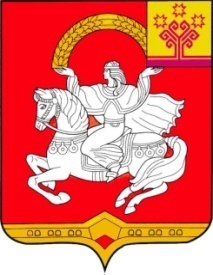 Чувашская  РеспубликаЯльчикский муниципальный округАдминистрация Яльчикского муниципального округаПОСТАНОВЛЕНИЕ      « 20 » февраля  2023  г. № 100село Яльчики